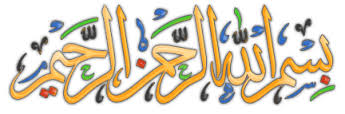 اليوم شرحنا كيف تمتلك منتدى مجاني باستضافة مدفوعة و عربيةنبدأ================================================أول شي ندخل هذا الرابط www.arbnt.net================================================رابط التسجيل المباشر :http://arbnt.net/register.php================================================يجب عليك التسجيل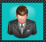 بعد التسجيلتذهب الي التذاكر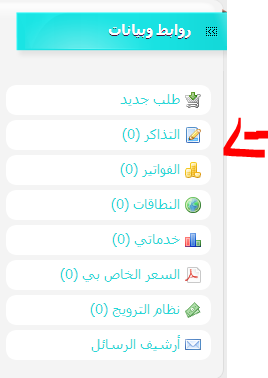 وبعد الذهاب الى التذاكر تذهب الى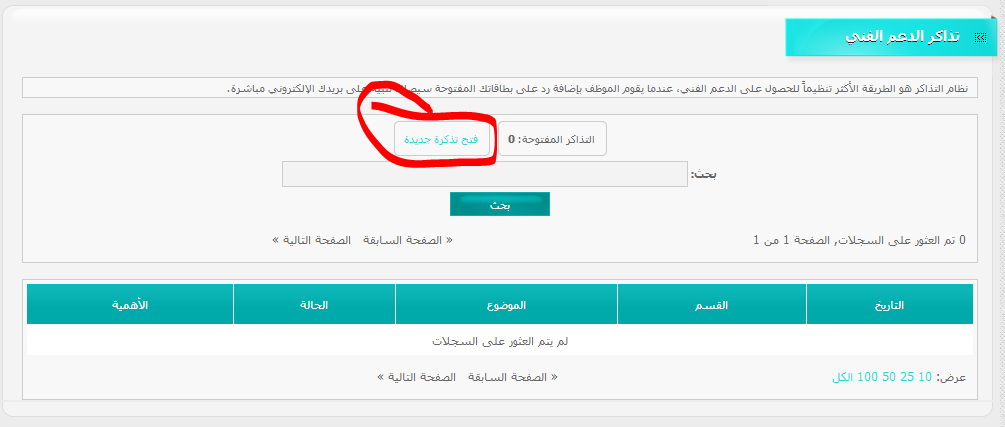 بعد الذهاب الى فتح تذكرة تذهب الى قسم الادارة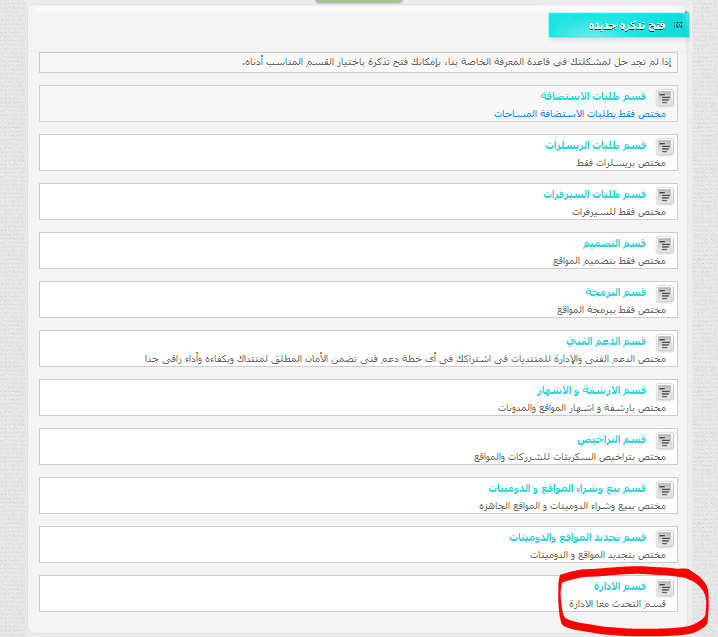 ثم تكتب البيانات التالية :1-اسم المنتدى الي تبغاه2- النطاق الفرعي تختار من الأسفل3- اسمك - بريدكxxx.arbnt.netxxx.arabi.inxxx.alarbeya.comمكان الاكسات تختار انت وش تكتب فيهابيكون مكان الاكسات هو رابط موقعك